Summer dreams in Serfaus-Fiss-Ladis: Holidays between peaks and laughterFrom 15 June, the impressive Tyrolean mountain landscape of Serfaus-Fiss-Ladis will be offering all sorts of unforgettable holiday experiences from morning to evening for families, sports enthusiasts, and those just wanting to relax – all with genuine warmth and a sincere smile. Everything you need for wonderful summer holidays.Hospitality. Mountain peaks. Enjoyment. Shared laughter. The first rays of sunshine transform the mountain landscape of Serfaus-Fiss-Ladis into a diverse adventure land for all ages. Some need a mountain bike to be happy, others need a headlamp, a bit of gold dust, and water to splash around in. Or maybe hiking boots and a backpack are enough? Here, the zest for discovery is in the air. Nestled in the breath-taking scenery of the Tyrolean Alps, the holiday region combines the beauty of nature with infrastructure that leaves nothing to be desired, and a whole range of activities that appeal to adrenaline junkies, gourmets, and those seeking peace and quiet alike. But that's not all: here, where old paths lead to new adventures and nature serves as a backdrop for unforgettable summer experiences, every smile expresses the deep-rooted hospitality of the locals and guarantees an unforgettable summer full of warmth.Of water worlds and sand castlesWhen the summer season begins on 15 June, a new highlight for young and old explorers will be opening its doors in Serfaus-Fiss-Ladis: an innovative adventure playground directly at the Komperdellbahn cable car bottom station in Serfaus. Located at the end of the idyllic Holzkugelweg trail, the new Water and Sand Play World whisks families away into a realm of fantasy and shared experience. The air is full of the sounds of lapping, gurgling, splashing water and children’s laughter. The large sand play area has plenty of space for creative building and playful learning in nature. And what about the parents and grandparents? They can relax on comfortable seats with a refreshment in hand.A region waiting to be discovered and experiencedSerfaus-Fiss-Ladis provides a breath of fresh air in the summer with plenty of exciting new experiences. On the Wildtierweg trail in Fiss, visitors can immerse themselves in the secrets of the local wildlife with the help of augmented reality on the SFL app – and perhaps even spot an animal or two in its natural environment. Athletic bikers can put their skills to the test on the newly created Bifitrail and Leithetrail single trails while enjoying spectacular views. If you prefer to stick to your own two feet and want to sharpen your senses, why not explore the updated Six Senses trail? This leads through the picturesque landscape of the region and features stations where you can not only see the beauty of nature, but also feel, hear, smell, taste, and test your sense of balance.Family adventures at all altitudesWith a mix of adventure, play, and relaxation, there is something here for every generation. While some enjoy the stunning panorama of the three-thousand-metre peaks of the Samnaun mountain range and the Ötztal Alps, others burn off their energy on a mountain bike or climb to lofty heights. If you want to explore the magnificent mountain landscape on foot, try out the creatively designed themed hiking trails or give all your senses a treat on the Panorama Enjoyment Trail. And if you're looking for the ultimate thrill, try a ride on the Schneisenfeger Family Coaster, the Serfauser Sauser, the Fisser Flieger, the Skyswing, or the Fisser Flitzer.Summertime diversity: from action to socialisingBut in Serfaus-Fiss-Ladis, it is not only the magnificent nature that provides variety – numerous events and festivals round off the diverse summer activities on offer. From MOUNDS – the music festival for the whole family with a sundowner concert at the Lader castle pond, the Lange Nacht, or the Muira Huangart in Serfaus, to the Erlebnisabend or s’Fest am Brunnen (Village Fountain Festival) in Fiss and Magic Ladis – water show or the s’Fest im Dorf in Ladis, there is something for everyone. The Golden Fine Arts Festival as part of Culinary Autumn (2 September to 20 October 2024) is the perfect event for all connoisseurs and promises a wonderful combination of cuisine, music, and art. But Culinary Autumn has even more to offer on top of that – with the Food Truck Festival, the Finest Culinary, the Bike Festival, and the kidsMANIA Movement Tour, it is an opportunity to discover the diversity of the region and experience the warm hospitality of Serfaus-Fiss-Ladis.Where my heart is at homeSo that nothing stands in the way of a carefree stay with many cheerful moments, every guest who stays at one of the designated partner accommodations in Serfaus, Fiss, or Ladis receives the "Super Summer. Card." service card. This offers unlimited travel on all open cable cars, including the mountain adventure worlds in Serfaus-Fiss-Ladis. In addition, all guests in SFL benefit from the children's entertainment in the two children's clubs, the hiking bus, and the guided mountain hikes.For further information about the holiday region Serfaus-Fiss-Ladis head to www.serfaus-fiss-ladis.at/en.Further press information and free photographic material is available on our press portal under www.serfaus-fiss-ladis.at/en/Service/Press.About Serfaus-Fiss-LadisTrue to the motto "Where my heart is at home!", the Tyrolean holiday region of Serfaus-Fiss-Ladis offers varied and carefree summer holidays at the highest level. It is a feel-good place where all visitors can take some time out to relax and enjoy themselves carefree: whether alone, as a couple, or with the whole family. Because in Serfaus-Fiss-Ladis, the mountains have something to offer for everyone, young and old alike. The three historic mountain villages lie on a sunny high plateau above the Upper Inntal valley in Tyrol, surrounded by the distinctive mountain peaks of the Samnaun mountain range and the Ötztal Alps. The holiday region offers all visitors the ideal conditions for a unique summer holiday full of variety at between 1,200 and 3,000 meters above sea level: activities for summer sports enthusiasts. Variety for the whole family. Adventures for action heroes. Breath-taking panoramas for connoisseurs. Exceptional specialties for gourmets.  You can find more information at www.serfaus-fiss-ladis.at/en.For further information:Vanessa Lindner						Alexandra HanglHansmann PR 	Serfaus-Fiss-Ladis Tourist Board Lipowskystraße 15 						Gänsackerweg 280336 Munich, Germany					6534 Serfaus-Fiss-Ladis, AustriaPhone: +49(0)89/3605499-12				Phone: +43(0)5476/6239-72v.lindner@hansmannpr.de					a.hangl@serfaus-fiss-ladis.at	www.hansmannpr.de  					www.serfaus-fiss-ladis.at/en Find us on:                            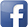 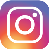 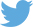 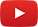 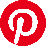 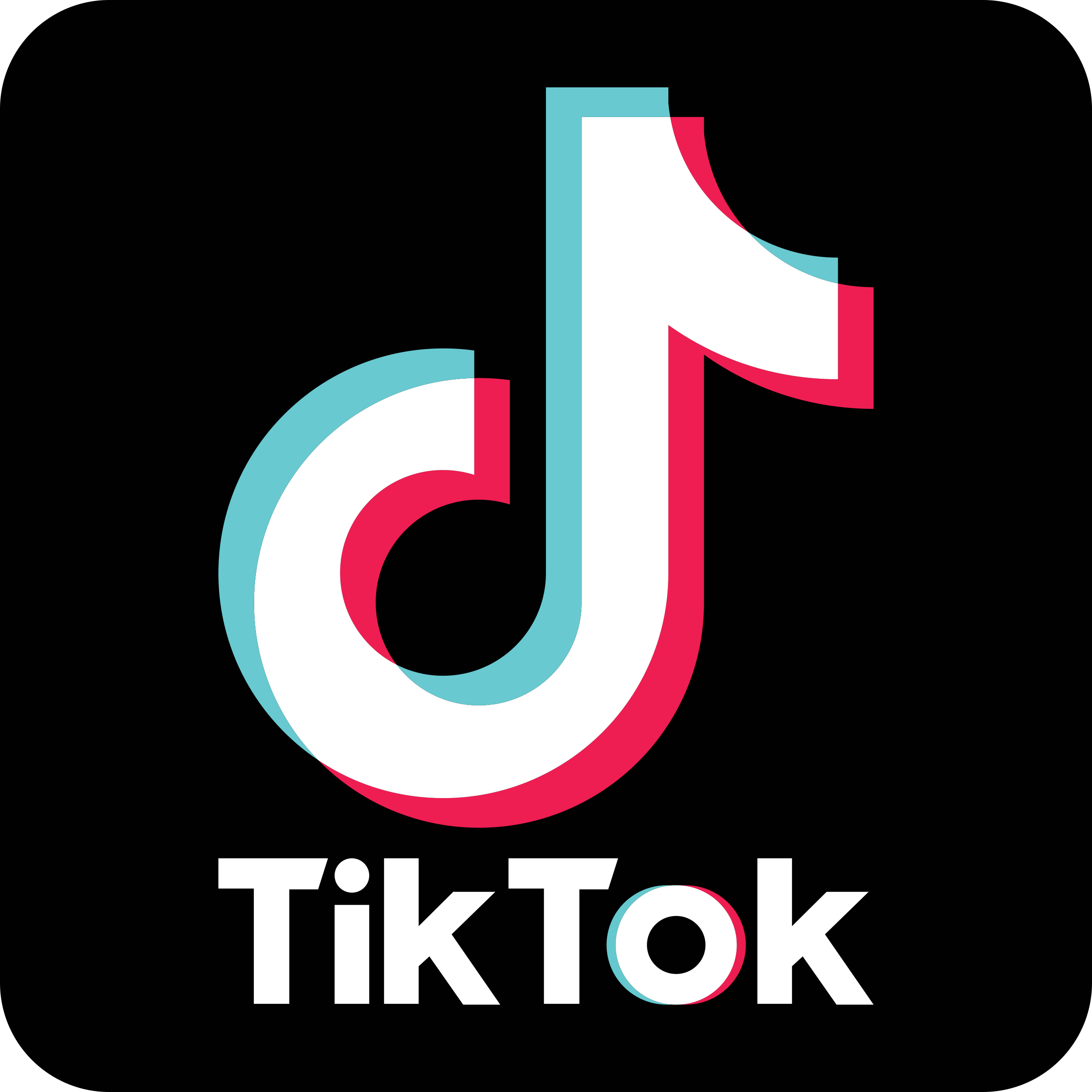 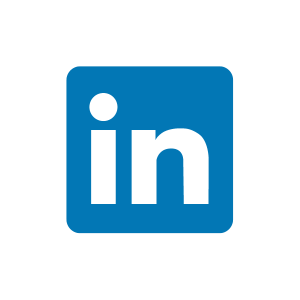 #serfausfissladis  #serfaus  #fiss  #ladis  #wearefamily  #weilwirsgeniessen  #mounds2024  